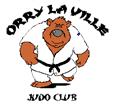 CALENDRIER POUR LES MOIS DE MAI A SEPTEMBRE 2017Passage de ceinturesNous allons continuer les révisions pour le passage des grades,  c'est également pendant cette période que les judokas passeront l'examen pour obtenir un grade supérieur. Il est donc important de participer activement aux cours et d'éviter l'absentéisme.Lundi 1er  mai 2017  et     Lundi 8  mai 2017Pas de cours de judo pour jour férié Samedi 20 mai 2017Le Judo Club organise comme chaque année sa sortie. Sortie au Parc de Thoiry : il reste quelques places, les inscriptions seront prises jusqu’à remplissage du car. Les détails vous ont déjà été communiqués.Rendez-vous 7h45 devant la salle polyvalente      Retour vers 19h30  au même endroitNous demandons aux judokas d’apporter leur repas du midi, le goûter sera offert par le club. Prévoir une tenue légère,  un vêtement style K.way en cas de pluie ainsi qu’un pull selon la météo. Samedi 27 mai 2017	Pas de cours de judo en raison du pont de l’ascension et de la fermeture des écoles pour ce pontLundi 5 juin 2017Pas de cours de judo pour jour férié de pentecôteSamedi 24 juin 2017     Cérémonie de remises de ceintures et récompensesLes familles sont conviées à assister à cette cérémonie, il n’y aura pas cours de judo mais les enfants doivent venir en kimono propre et maillot blanc pour les filles. Soyez tous présents.De 14h15 à 15h groupes des petits (heures habituelles)      A 15h groupes des moyens et grands.Nous profiterons de cette réunion pour procéder à notre Assemblée Générale.Cette cérémonie clôturera  l’année sportive 2016/2017Rentrée   2017 / 2018Samedi 9 septembre 2017 : Forum des Associations de 11h à 18h       Gymnase Boulevard de la Riolette à La Chapelle-en-ServalVenez nombreux vous inscrire pour la nouvelle saison lors de cette journée.Mercredi 13 septembre 2017 : Reprise des cours pour tous aux heures habituelles (confirmation au forum et sur notre site internet)Samedi 16 septembre 2017 :   Pas de cours en raison de la course « Orrygeoises »Document à conserver jusqu’en septembre 2017